Об утверждении муниципальной программы «Формирование современной городской среды села Бураево сельского поселения Бураевский сельсовет муниципального района Бураевский район Республики Башкортостан на 2018 -2022 годы» В целях формирования современной городской среды на территории сельского поселения Бураевский сельсовет муниципального района Бураевский район республики Башкортостан, в соответствии с Федеральным законом от 06.10.2003 № 131-ФЗ "Об общих принципах организации местного самоуправления в Российской Федерации", Администрация сельского поселения Бураевский сельсовет муниципального района Бураевский район Республики Башкортостан ПОСТАНОВЛЯЕТ: Утвердить прилагаемую муниципальную программу «Формирование современной городской среды села Бураево сельского поселения Бураевский сельсовет муниципального района Бураевский район республики Башкортостан на 2018 – 2022 годы». Настоящее постановление подлежит размещению на официальном  сайте администрации сельского поселения Бураевский сельсовет муниципального района Бураевский район Республики Башкортостан в сети «Интернет», и вступает в силу после его официального опубликования (обнародования).Контроль за исполнением настоящего Постановления оставляю за собой.Глава сельского поселения                             ____________     А.Ф. КаримовПриложениек  Постановлению Администрации сельского поселения Бураевский сельсовет муниципального района Бураевский район Республики Башкортостан от 20.11.2017 № 92ПАСПОРТмуниципальной программы «Формирование современной городской среды села Бураево сельского поселения Бураевский сельсовет муниципального района Бураевский район Республики Башкортостан на 2018-2022 годы»*- объем бюджетных ассигнований не доведен до Администрации МО Бураевский район РБ**- потребность финансовых средств будет рассчитана после рассмотрения предложений и дизайн проектов от заинтересованных лиц1. Общая характеристика сферы реализации муниципальной программы, обоснование необходимости ее разработки       Формирование современной городской среды – это комплекс мероприятий, направленных на создание условий для обеспечения комфортных, безопасных и доступных условий проживания населения. 	В селе Бураево насчитывается 44 многоквартирных жилых домов. 43 из них построены от 15 до 50 лет назад. Количество дворовых территорий с учетом одного двора на два дома – 39.         Текущее состояние большинства дворовых территорий села Бураево не соответствует современным требованиям, предъявляемым к местам проживания граждан, установленным нормами Градостроительного и Жилищного кодексов Российской Федерации. Значительная часть асфальтобетонного покрытия дворовых территорий многоквартирных домов имеет высокую степень износа, так как срок службы дорожных покрытий проездов и тротуаров у многоквартирных домов истек. В ряде дворов отсутствует освещение придомовых территорий, необходимый набор малых форм и обустроенных площадок.Высокое качество жизни и здоровья населения могут быть обеспечены только при условии комплексного решения проблем благоустройства территории села Бураево. В настоящее время места отдыха населения, объекты внешнего благоустройства не в полной мере обеспечивают комфортные условия для жизни и деятельности населения.Для создания благоприятных, здоровых и культурных условий для жизни и досуга населения, повышения комфортности проживания в селе Бураево необходимо благоустройство территорий общего пользования.Основным методом решения проблемы должно стать благоустройство дворовых территорий многоквартирных домов и территорий общего пользования, которое представляет из себя совокупность мероприятий, направленных на создание и поддержание функционально, экологически и эстетически организованной среды проживания населения, улучшение содержания и безопасности дворовых территорий, внутриквартальных территорий, территорий общего пользования.В настоящее время требуется комплексный подход к благоустройству территории, включающий в себя:1) благоустройство дворовых территорий многоквартирных домов, включая минимальный перечень работ по благоустройству дворовых территорий, а именно:- ремонт дворовых проездов;- обеспечение освещения дворовых территорий;- установка скамеек, урн для мусора;          2) благоустройство дворовых территорий многоквартирных домов, включая дополнительный перечень работ по благоустройству дворовых территорий, а именно:            - устройство и оборудование детских и (или) спортивных площадок, иных площадок;           - ремонт и (или) устройство тротуаров;           - 	ремонт автомобильных дорог, образующих проезды к территориям, прилегающим к многоквартирным домам;           - ремонт и (или) устройство автомобильных парковок (парковочных мест);           - ремонт и (или) устройство водоотводных сооружений;           - ремонт и (или) установка пандусов;           - организация площадок для установки мусоросборников;           - озеленение территорий;           - иные виды работ;           3) обустройство мест массового посещения граждан (благоустройство территорий общего пользования), а именно:            - благоустройство и освещение скверов и бульваров;            - благоустройство кладбищ, пустырей, мест для купания (пляжей), муниципальных рынков, территорий вокруг памятников;            - установку памятников;            - реконструкцию многофункциональных общественных спортивных объектов (стадионов или детских спортивно-игровых площадок), пешеходных зон (тротуаров) с обустройством зон отдыха (установка скамеек, урн) на конкретных улицах;             - обустройство родников;           - озеленение территорий мест общего пользования;           - обустройство фонтанов;           - иные виды работ.	Таблица 1Показатели состояния благоустройства территории села Бураево за предыдущие годы и на период реализации Программы: Необходимость проведения мероприятий по благоустройству территорий обусловлена следующими факторами: На состояние объектов благоустройства оказывают влияние отрицательные природные факторы, воздействие которых заставляет регулярно проводить мероприятия, направленные на поддержание уровня комфортности проживания граждан. Кроме природных факторов, износу способствует увеличение интенсивности эксплуатационного воздействия. Также одной из проблем благоустройства территории является негативное, небрежное отношение жителей к элементам благоустройства, низкий уровень культуры поведения в общественных местах, на улицах и во дворах.К решению проблем благоустройства дворовых территорий и наиболее посещаемых территорий общего пользования необходим программно-целевой подход, так как без комплексной системы благоустройства поселения невозможно добиться каких-либо значимых результатов в обеспечении комфортных условий для деятельности и отдыха жителей.Эти проблемы не могут быть решены в пределах одного финансового года, поскольку требуют значительных бюджетных расходов. Для их решения требуется участие не только органов местного самоуправления, но и государственных органов, а также организаций различных форм собственности, осуществляющих свою деятельность на территории поселения.Конкретная деятельность по выходу из сложившейся ситуации, связанная с планированием и организацией работ по вопросам улучшения благоустройства, санитарного состояния территории поселения, создания комфортных условий проживания населения будет осуществляться в рамках муниципальной программы.Применение программного метода позволит поэтапно осуществлять комплексное благоустройство дворовых территорий и территорий общего пользования с учетом мнения граждан, а именно:- повысит уровень планирования и реализации мероприятий по благоустройству (сделает их современными, эффективными, оптимальными, открытыми, востребованными гражданами); - запустит реализацию механизма поддержки мероприятий по благоустройству, инициированных гражданами;- запустит механизм финансового и трудового участия граждан и организаций в реализации мероприятий по благоустройству;- сформирует инструменты общественного контроля за реализацией мероприятий по благоустройству территории поселения.2. Основные цели, задачи и целевые показатели реализации муниципальной программы «Формирование современной городской среды села Бураево сельского поселения Бураевский сельсовет муниципального района Бураевский район Республики Башкортостан» на 2018-2022 годыМуниципальная программа «Формирование современной городской среды села Бураево сельского поселения Бураевский сельсовет муниципального района Бураевский район Республики Башкортостан» на 2018-2022 годы направлена на повышение качества и комфорта городской среды на территории с. Бураево сельского поселения Бураевский сельсовет муниципального района Бураевский район Республики Башкортостан. Для достижения этой цели необходимо решение следующих основных задач:Обеспечение формирования единого облика с. Бураево сельского поселения Бураевский сельсовет муниципального района Бураевский район Республики Башкортостан;	Обеспечение создания, содержания и развития объектов благоустройства на территории с. Бураево сельского поселения Бураевский сельсовет муниципального района Бураевский район Республики Башкортостан, включая объекты частной собственности и прилегающие к ним территории;Повышение уровня вовлеченности заинтересованных лиц в реализацию мероприятий по благоустройству территории с. Бураево сельского поселения Бураевский сельсовет муниципального района Бураевский район Республики Башкортостан.Таблица 2      Целевые показатели муниципальной программы:3. Сроки реализации муниципальной программыСроки реализации муниципальной программы – 5-летний период, 2018 - 2022 годы.4. План мероприятий муниципальной программыПлан мероприятий муниципальной программы изложен в приложении №1 к муниципальной программе.На реализацию задач муниципальной программы будут направлены следующие основные мероприятия: 4.1. Благоустройство дворовых территорий.Перечень мероприятий по благоустройству дворовых территорий многоквартирных домов определен Порядком предоставления субсидий из республиканского бюджета бюджетам муниципальных образований – получателям субсидий на софинансирование расходных обязательств муниципальных образований на поддержку муниципальных программ «Формирование современной городской среды на территории муниципального образования на 2018-2022 годы» и включает в себя:Минимальный перечень видов работ по благоустройству дворовых территорий многоквартирных домов:- ремонт дворовых проездов;- обеспечение освещения дворовых территорий;- установка скамеек;- установка урн.Данный перечень является исчерпывающим и не может быть расширен.Нормативная стоимость (единичные расценки) работ по благоустройству дворовых территорий, входящих в минимальный перечень работ, приведена в таблице 3 муниципальной программы, будет определена при разработке дизайн-проектов.Таблица 3. Нормативная стоимость (единичные расценки) работ по благоустройству дворовых территорий, входящих в минимальный перечень работ Примечание:  нормативную стоимость работ по благоустройству дворовых территорий следует определять на основании территориальных сметных нормативов Республики Башкортостан, включенных в федеральный реестр сметных нормативов, подлежащих применению при определении сметной стоимости объектов капитального строительства, строительство которых финансируется с привлечением средств федерального бюджета, с применением индексов изменения сметной стоимости, разрабатываемых Департаментом Смоленской области по строительству и жилищно-коммунальному хозяйству, по статьям затрат, по виду строительства  «общеотраслевое строительство».Визуализированный перечень образцов элементов благоустройства, предлагаемых к размещению на дворовой территории многоквартирного дома, сформированный исходя из минимального перечня работ по благоустройству дворовых территорий многоквартирных домов, приведен в приложении № 5 к настоящей Программе. Перечень дополнительных видов работ по благоустройству дворовых территорий многоквартирных домов:- устройство и оборудование детских и (или) спортивных площадок, иных площадок;- ремонт и (или) устройство тротуаров;- ремонт автомобильных дорог, образующих проезды к территориям, прилегающим к многоквартирным домам;- ремонт и (или) устройство автомобильных парковок (парковочных мест);- ремонт и (или) устройство водоотводных сооружений;- ремонт и (или) установка пандусов; - организация площадок для установки мусоросборников;- озеленение территорий.Нормативная стоимость (единичные расценки) работ по благоустройству дворовых территорий, входящих в перечень дополнительных работ приведена в таблице 4 Программы, будет определена при разработке дизайн-проектов.Таблица 4.Нормативная стоимость (единичные расценки) работ по благоустройству дворовых территорий, входящих в перечень дополнительных работАдресный перечень дворовых территорий: приложение № 3 к настоящей Программе. Включению в программу подлежат дворовые территории исходя из даты представления предложений заинтересованных лиц при условии их соответствия установленным требованиям, оформленным в соответствии с требованиями действующего законодательства, и в пределах лимитов бюджетных ассигнований, предусмотренных на финансирование мероприятий муниципальной программы.Заинтересованные лица принимают участие в реализации мероприятий по благоустройству дворовых территорий в рамках минимального и дополнительного перечней работ по благоустройству в форме трудового участия, а также в рамках дополнительного перечня работ по благоустройству в форме финансового участия.Применительно к дополнительному перечню работ по благоустройству дворовых территорий предусмотрено обязательное финансовое и (или) трудовое участие заинтересованных лиц. Доля участия заинтересованных лиц в выполнении дополнительного перечня работ по благоустройству дворовых территорий в соответствии с Порядком предоставления субсидий из республанского бюджета бюджетам муниципальных образований – получателей субсидии на софинансирование расходных обязательств муниципальных образований на поддержку муниципальных программ формирование современной городской среды определяется как процент от стоимости мероприятий по благоустройству дворовой территории, входящих в дополнительный перечень, и составляет не менее 1% (одного процента) при трудовом участии и не менее 1% (одного процента) при финансовом участии.По каждой дворовой территории, включенной в муниципальную программу, разрабатывается и утверждается (с учетом обсуждения с представителями заинтересованных лиц) дизайн – проект в соответствии с Порядком разработки, обсуждения, согласования с заинтересованными лицами и утверждения дизайн - проекта благоустройства дворовой территории, включенной в региональную программу «Формирование современной городской среды республики на 2018 – 2022 годы».Порядок аккумулирования и расходования средств заинтересованных лиц, направляемых на выполнение работ по благоустройству дворовых территорий и механизм контроля за их расходованием, а также порядок трудового и (или) финансового участия граждан в выполнении указанных работ приведен в Приложении № 6 к настоящей муниципальной программе.4.2. Обустройство мест массового посещения граждан.В качестве проектов благоустройства общественных территорий могут быть предложения для обсуждения и благоустройства следующие виды проектов и территорий:- благоустройство и освещение скверов и бульваров;- благоустройство кладбищ, пустырей, мест для купания (пляжей), муниципальных рынков, территорий вокруг памятников;- установку памятников;- реконструкцию многофункциональных общественных спортивных объектов (стадионов или детских спортивно-игровых площадок), пешеходных зон (тротуаров) с обустройством зон отдыха (установка скамеек, урн) на конкретных улицах;- обустройство родников,- обустройство фонтанов; - иные виды работ.При этом следует учитывать ограниченность реализации мероприятий по времени и в этой связи рекомендуется предлагать указанные мероприятия в тех случаях, когда они будут носить достаточно локальный характер.Общественные территории, подлежащие благоустройству в 2018 – 2022 годах в рамках данной муниципальной программы, с перечнем видов работ, планируемых к выполнению, отбираются с учетом результатов общественного обсуждения.Перечень общественных территорий, подлежащих благоустройству в 2018 – 2022 годы, с перечнем видов работ, планируемых к выполнению, приведен в приложении № 4 к настоящей муниципальной программе.Проведение мероприятий по благоустройству дворовых территорий многоквартирных домов, расположенных на территории с. Бураево, а также территорий общего пользования осуществляется с учетом необходимости обеспечения физической, пространственной и информационной доступности зданий, сооружений, дворовых и общественных территорий для инвалидов и других маломобильных групп населения.Перечень основных мероприятий муниципальной программы последующего финансового года определяется исходя из результатов реализации мероприятий муниципальной программы предыдущего финансового года путем внесения в нее соотвтствующих изменений.Информация по оборудованию для включения элементов благоустройства в дизайн-проекты:  Приложения - оборудование благоустройства №№ 1 и 2, размещены на сайте Администрации сельского поселения Бураевский сельсовет в информационно- телекоммуникационной сети «Интернет» http://spburaevski.ru5. Ресурсное обеспечение реализации муниципальной программы          Объем и источники финансирования муниципальной программы изложены в приложении №2 к муниципальной программе.           Объем финансирования является ориентировочным и корректируется: - после разработки проектно-сметной документации на каждый объект; - после утверждения суммы субсидии на реализацию муниципальной программы.            Решение о форме участия (финансовое и (или) трудовое) и доле участия заинтересованных лиц в выполнении минимального перечня работ и дополнительного перечня по благоустройству дворовых территорий принимается на общем собрании жильцов многоквартирного дома. 6. Механизм реализации муниципальной программыРассмотрение предложений заинтересованных лиц о включении территории общего пользования или дворовой территории многоквартирного дома в муниципальную программу осуществляется путем реализации следующих этапов: - проведения общественного обсуждения проекта муниципальной программы «Формирование современной городской среды села Бураево сельского поселения Бураевский сельсовет муниципального района Бураевский район Республики Башкортостан» на 2018 - 2022 годы;- рассмотрения и оценки предложений заинтересованных лиц на включение в адресный перечень дворовых территорий многоквартирных домов, расположенных на территории с. Бураево, на которых планируется благоустройство в текущем году в соответствии с Положением о порядке и сроках представления, рассмотрения и оценки предложений заинтересованных лиц о включении дворовой территории в муниципальную программу «Формирование современной городской среды села Бураево сельского поселения Бураевский сельсовет муниципального района Бураевский район Республики Башкортостан» на 2018-2022 годы;   - рассмотрения и оценки предложений граждан, организаций на включение в перечень территорий общего пользования на территории с. Бураево, на которых планируется благоустройство в текущем году в соответствии с Положением о порядке и сроках представления, рассмотрения и оценки предложений заинтересованных лиц о включении наиболее посещаемой территории общего пользования в муниципальную программу «Формирование современной городской среды села Бураево сельского поселения Бураевский сельсовет муниципального района Бураевский район Республики Башкортостан» на 2018-2022 годы;   - подготовка и утверждение (с учетом обсуждения с представителями заинтересованных лиц) дизайн - проектов благоустройства дворовых территорий в соответствии с Порядком разработки, обсуждения, согласования с заинтересованными лицами и утверждения дизайн - проекта благоустройства дворовой территории, включенной в муниципальную программу «Формирование современной городской среды села Бураево сельского поселения Бураевский сельсовет муниципального района Бураевский район Республики Башкортостан» на 2018-2022 годы.Ответственным исполнителем и координатором реализации муниципальной программы является Администрация сельского поселения Бураевский сельсовет муниципального района Бураевский район Республики Башкортостан.Координатор несет ответственность за ее реализацию, целевое и эффективное использование полученных на выполнение муниципальной программы финансовых средств.Реализация муниципальной программы осуществляется посредством взаимодействия предприятий и организаций, осуществляющих выполнение мероприятий муниципальной программы.Координатор в ходе реализации муниципальной программы:- осуществляет текущее управление и координацию деятельности исполнителей, обеспечивая их согласованные действия по реализации программных мероприятий, по целевому и эффективному использованию финансовых средств;- с учетом выделяемых средств уточняет целевые показатели и механизм реализации муниципальной программы, затраты по программным мероприятиям.Исполнителями муниципальной программы являются предприятия и организации, признанные победителями по результатам торгов, которые несут ответственность:- за надлежащее и своевременное исполнение программных мероприятий;- рациональное использование выделяемых на их реализацию бюджетных средств.7. Ожидаемые конечные результаты реализации программыВ рамках реализации муниципальной программы в течение пяти лет предполагается достижение следующих результатов:- количество благоустроенных дворовых территорий – 44 ед.;- увеличение доли благоустроенных дворовых территорий – на 98 %;- увеличение доли населения, проживающего в жилом фонде с благоустроенными дворовыми территориями от общей численности в МКД – на 95%;- количество благоустроенных территорий общего пользования – 1 ед.- площадь благоустроенных территорий общего пользования 750 м2;- увеличение доли площади благоустроенных территорий общего пользования – на 2%- трудовое участие заинтересованных лиц в выполнении минимального и дополнительного перечня работ по благоустройству дворовых территорий многоквартирных домов – не предусмотрено;- доля финансового участия заинтересованных лиц в выполнении минимального перечня работ по благоустройству дворовых территорий – не менее 5 % от стоимости работ.Оценка результативности муниципальной программы будет отслеживаться ежегодно по итогам отчетного периода.Приложение 1К муниципальной программе «Формирование современной городской среды села Бураево сельского поселения Бураевский сельсовет муниципального района Бураевский район Республики Башкортостан» на 2018-2022 годыПлан программных мероприятийПриложение 2К муниципальной программе «Формирование современной городской среды села Бураево сельского поселения Бураевский сельсовет муниципального района Бураевский район Республики Башкортостан» на 2018-2022 годыОбъем и источники финансирования муниципальной программы*- объем бюджетных ассигнований не доведен до Администрации муниципального района Бураевский район Республики Башкортостан**- потребность финансовых средств будет рассчитана после рассмотрения предложений и дизайн проектов от заинтересованных лицостан» -2022 годыПриложение 3К муниципальной программе «Формирование современной городской среды села Бураево сельского поселения Бураевский сельсовет муниципального района Бураевский район Республики Башкортостан» на 2018-2022 годыАДРЕСНЫЙ ПЕРЕЧЕНЬдворовых территорий многоквартирных домов, расположенных на территории села Бураево, подлежащих благоустройствуПриложение 4К муниципальной программе «Формирование современной городской среды села Бураево сельского поселения Бураевский сельсовет муниципального района Бураевский район Республики Башкортостан» на 2018-2022 годыАдресный перечень общественных территорий, расположенных на территории с. Бураево, подлежащих благоустройству Приложение 5К муниципальной программе «Формирование современной городской среды села Бураево сельского поселения Бураевский сельсовет муниципального района Бураевский район Республики Башкортостан» на 2018-2022 годыМинимальный перечень работ по благоустройству дворовых территорий многоквартирных домов с приложением визуализированного перечня образцов благоустройства, предполагаемых к размещению на дворовой территорииПриложение 6К муниципальной программе «Формирование современной городской среды села Бураево сельского поселения Бураевский сельсовет муниципального района Бураевский район Республики Башкортостан» на 2018-2022 годыПОРЯДОКаккумулирования средств заинтересованных лиц, направляемых на
выполнение дополнительного перечня работ по
благоустройству дворовых территорий, и механизм контроля за их
расходованием, а также порядок и форма финансового и (или) трудового
участия граждан в выполнении указанных работОбщие положенияПорядок аккумулирования средств заинтересованных лиц, направляемых на выполнение дополнительного перечня работ по благоустройству дворовых территорий, а также порядок и форма финансового и  (или) трудового участия граждан в выполнении указанных работ (далее - Порядок), регламентирует процедуру аккумулирования и расходования средств заинтересованных лиц, направляемых на выполнение дополнительного перечня работ по благоустройству дворовых территорий с. Бураево, механизм контроля за их расходованием, а также устанавливает порядок и формы финансового и (или) трудового участия граждан в выполнении указанных работ.	1.2 Под формой трудового участия понимается неоплачиваемая трудовая деятельность заинтересованных лиц, имеющая социально полезную направленность, не требующая специальной квалификации и организуемая в качестве трудового участия заинтересованных лиц, организаций в выполнении дополнительного перечня работ по благоустройству дворовых территорий. 	1.3 Под формой финансового участия понимается доля финансового участия заинтересованных лиц, организаций в выполнении дополнительного перечня работ по благоустройству дворовых территорий в установленном размере не менее 1 % от стоимости дополнительного перечня работ.Под заинтересованными лицами понимаются управляющие организации, товарищества собственников жилья, жилищные кооперативы и иные специализированные потребительские кооперативы, уполномоченное  собственниками лицо (при непосредственном способе управления многоквартирным домом), многоквартирные дома которых подлежат благоустройству. Порядок финансового и (или) трудового участия заинтересованных лицУсловия и порядок финансового участия заинтересованных лиц, организаций в выполнении дополнительного перечня работ по благоустройству дворовых территорий	 определяются органом местного самоуправления. Условия и порядок трудового участия заинтересованных лиц, организаций в выполнении дополнительного перечня работ по благоустройству дворовых территорий определяются органом местного самоуправления.Организация трудового участия в случае принятия соответствующего решения органом местного самоуправления осуществляется заинтересованными лицами в соответствии с решением общего собрания собственников помещений в многоквартирном доме, дворовая территория которого подлежит благоустройству, оформленного соответствующим протоколом общего собрания собственников помещений в многоквартирном доме.Организация трудового участия призвана обеспечить реализацию потребностей в благоустройстве соответствующей дворовой территории исходя из необходимости и целесообразности организации таких работ.Условия аккумулирования и расходования средствВ случае включения заинтересованными лицами в дизайн-проект благоустройства дворовой территории работ, входящих в дополнительный перечень работ по благоустройству дворовых территорий, денежные средства заинтересованных лиц перечисляются на лицевой счет, открытый Администрацией сельского поселения Бураевский сельсовет муниципального района Бураевский район Республики Башкортостан в Управлении Федерального казначейства по Бураевскому району для учета средств, поступающих от оказания платных услуг и иной, приносящей доход деятельности.Администрация сельского поселения Бураевский сельсовет муниципального района Бураевский район Республики Башкортостан заключает соглашения с заинтересованными лицами, принявшими решение о благоустройстве дворовых территорий, в которых определяются порядок и сумма перечисления денежных средств заинтересованными лицами.Объем денежных средств заинтересованных лиц определяется сметным расчетом по благоустройству дворовой территории.Перечисление денежных средств заинтересованными лицами осуществляется до начала работ по благоустройству дворовой территории.        Ответственность за неисполнение заинтересованными лицами указанного обязательства определяется в заключенном соглашении. Администрация сельского поселения Бураевский сельсовет муниципального района Бураевский район Республики Башкортостан обеспечивает учет поступающих от заинтересованных лиц денежных средств в отношении многоквартирных домов, дворовые территории которых подлежат благоустройству.Администрация сельского поселения Бураевский сельсовет муниципального района Бураевский район Республики Башкортостан обеспечивает ежемесячное опубликование на официальном сайте Администрации сельского поселения Бураевский сельсовет муниципального района Бураевский район Республики Башкортостан в информационно- телекоммуникационной сети «Интернет» http://spburaevski.ru  данных о поступивших от заинтересованных лиц денежных средствах в отношении многоквартирных домов, дворовые территории которых подлежат благоустройству.Администрация сельского поселения Бураевский сельсовет муниципального района Бураевский район Республики Башкортостан ежемесячно обеспечивает направление данных о поступивших от заинтересованных лиц денежных средствах в отношении многоквартирных домов, дворовые территории которых подлежат благоустройству, а также в адрес уполномоченной Общественной комиссии.         3.5 Расходование аккумулированных денежных средств заинтересованных лиц осуществляется Администрацией сельского поселения Бураевский сельсовет муниципального района Бураевский район Республики Башкортостан на финансирование дополнительного перечня работ по благоустройству дворовых территорий проектов, включенных в дизайн-проект благоустройства дворовой территории;Расходование аккумулированных денежных средств заинтересованных лиц осуществляется в соответствии с условиями соглашения на выполнение работ в отношении многоквартирных домов, дворовые территории которых подлежат благоустройству.Контроль за соблюдением условий ПорядкаКонтроль за целевым расходованием аккумулированных денежных средств заинтересованных лиц осуществляется Администрацией сельского поселения Бураевский сельсовет муниципального района Бураевский район Республики Башкортостан в соответствии с бюджетным законодательством.Администрация сельского поселения Бураевский сельсовет муниципального района Бураевский район Республики Башкортостан обеспечивает возврат аккумулированных денежных средств заинтересованным лицам в срок до 31 декабря текущего года при условии:экономии денежных средств, по итогам проведения конкурсных процедур;неисполнения работ по благоустройству дворовой территории многоквартирного дома по вине подрядной организации;непредоставления заинтересованными лицами доступа к проведению благоустройства на дворовой территории;возникновения обстоятельств непреодолимой силы;-    возникновения иных случаев, предусмотренных действующим законодательством.Администрация сельского поселения Бураевский сельсовет муниципального района Бураевский район Республики БашкортостанАдминистрация сельского поселения Бураевский сельсовет муниципального района Бураевский район Республики БашкортостанАдминистрация сельского поселения Бураевский сельсовет муниципального района Бураевский район Республики Башкортостан КАРАР№ 92ПОСТАНОВЛЕНИЕ20 ноября 2017 годаОтветственный исполнитель муниципальной программыАдминистрации сельского поселения Бураевский сельсовет муниципального района Бураевский район Республики БашкортостанУчастники программыАдминистрации сельского поселения Бураевский сельсовет муниципального района Бураевский район Республики Башкортостан,
заинтересованные лица - граждане, организации, предприятия и учреждения различных форм собственности (далее - заинтересованные лица)Цели муниципальной программыПовышение качества и комфорта городской среды на территории с. Бураево сельского поселения Бураевский сельсовет муниципального района Бураевский район Республики Башкортостан Задачи муниципальной программыОбеспечение формирования единого облика с. Бураево сельского поселения Бураевский сельсовет муниципального района Бураевский район Республики Башкортостан;Обеспечение создания, содержания и развития объектов благоустройства на территории села Бураево сельского поселения Бураевский сельсовет муниципального района Бураевский район Республики Башкортостан, включая объекты частной собственности и прилегающие к ним территории;Повышение уровня вовлеченности заинтересованных лиц в реализацию мероприятий по благоустройству территории села Бураево сельского поселения Бураевский сельсовет муниципального района Бураевский район Республики Башкортостан.Целевые показатели реализации муниципальной программыколичество благоустроенных дворовых территорий многоквартирных домов;доля благоустроенных дворовых территорий от общего количества дворовых территорий многоквартирных домов;доля населения, проживающего в муниципальном жилом фонде с благоустроенными дворовыми территориями, от общей численности проживающих в многоквартирных домах;количество благоустроенных территорий общего пользования;- площадь благоустроенных территорий общего пользования;доля площади благоустроенных территорий общего пользования;-доля финансового участия заинтересованных лиц в выполнении дополнительного перечня работ по благоустройству дворовых территорий многоквартирных домов.Сроки (этапы) реализации муниципальной программы2018-2022 годыОбъем и источники финансирования муниципальной программы всегоОбщий объем финансирования программы составляет XXXXXX* тыс. руб., в том числе благоустройство дворовых территорий многоквартирных домов - XXXXXX* тыс. руб.:-федеральный бюджет - XXXXXX* тыс. руб.;- республиканский бюджет - XXXXXX* тыс. руб.;-бюджет сельского поселения - XXXXXX** тыс. руб.;-внебюджетные источники - XXXXXX**тыс. руб.Ожидаемые конечные результаты реализации муниципальной  программыа) количество благоустроенных дворовых территорий многоквартирных домов – 44 ед.;б) увеличение доли благоустроенных дворовых территорий от общего количества дворовых территорий многоквартирных домов – на 98%;в) увеличение доли населения, проживающего в муниципальном жилом фонде с благоустроенными дворовыми территориями, от общей численности проживающих в многоквартирных домах – на 95%;г) количество благоустроенных территорий общего пользования – 1 ед.д) площадь благоустроенных территорий общего пользования – 750 м2;е) увеличение доли площади благоустроенных территорий общего пользования – на 2%;ж) трудовое участие заинтересованных лиц в выполнении минимального и дополнительного перечня работ по благоустройству дворовых территорий многоквартирных домов – не предусмотрено;з) доля финансового участия заинтересованных лиц в выполнении минимального перечня работ по благоустройству дворовых территорий многоквартирных домов – не менее 5% от стоимости работ.№ п/пНаименование показателяЕд. изм.Значения показателейЗначения показателейЗначения показателейЗначения показателейЗначения показателейЗначения показателейЗначения показателейЗначения показателей№ п/пНаименование показателяЕд. изм.201520162017201820192020202120221Общее количество дворовых территорий многоквартирных домовед.43434444444444442Количество благоустроенных дворовых территорий многоквартирных домовЕд.0018192430443Площадь благоустроенных дворовых территорий многоквартирных домовтыс.м2002170183313825753333682401005134Доля благоустроенных дворовых территорий от общего количества дворовых территорий%002183853681005Общая численность населения, проживающих в многоквартирных домахтыс. чел.140514051480148014801480148014806Общая численность населения, проживающего в многоквартирных домах с благоустроенными дворовыми территориямитыс. чел.007526752973095114807Доля населения, проживающего в многоквартирных домах с благоустроенными дворовыми территориями от общей численности населения %005183649641008Общее количество муниципальных территорий общего пользованияед.888888889Площадь муниципальных территорий общего пользованияга29,929,929,929,929,929,929,929,910Количество благоустроенных муниципальных территорий общего пользованияед.7777778811Площадь благоустроенных муниципальных территорий общего пользованияга29,829,829,829,829,829,829,929,912Общая стоимость выполненных работ по благоустройству дворовых территорий тыс. руб.000ХХХХХ№п/пНаименованиепоказателяЕдиницаизмеренияБазовоезначениепоказателяПланируемое значение показателейОжидаемые конечные результаты по итогам выполнения программы№п/пНаименованиепоказателяЕдиницаизмерения2017 г.2018 г. - 2022 г.Ожидаемые конечные результаты по итогам выполнения программы12345676Цель муниципальной программы: повышение качества и комфорта городской среды на территории села Бураево сельского поселения Бураевский сельсовет муниципального района Бураевский район Республики БашкортостанЦель муниципальной программы: повышение качества и комфорта городской среды на территории села Бураево сельского поселения Бураевский сельсовет муниципального района Бураевский район Республики БашкортостанЦель муниципальной программы: повышение качества и комфорта городской среды на территории села Бураево сельского поселения Бураевский сельсовет муниципального района Бураевский район Республики БашкортостанЦель муниципальной программы: повышение качества и комфорта городской среды на территории села Бураево сельского поселения Бураевский сельсовет муниципального района Бураевский район Республики БашкортостанЦель муниципальной программы: повышение качества и комфорта городской среды на территории села Бураево сельского поселения Бураевский сельсовет муниципального района Бураевский район Республики БашкортостанЦель муниципальной программы: повышение качества и комфорта городской среды на территории села Бураево сельского поселения Бураевский сельсовет муниципального района Бураевский район Республики БашкортостанЗадача 1:Обеспечение формирования единого облика села с. Бураево сельского поселения Бураевский сельсовет муниципального района Бураевский район Республики БашкортостанЗадача 1:Обеспечение формирования единого облика села с. Бураево сельского поселения Бураевский сельсовет муниципального района Бураевский район Республики БашкортостанЗадача 1:Обеспечение формирования единого облика села с. Бураево сельского поселения Бураевский сельсовет муниципального района Бураевский район Республики БашкортостанЗадача 1:Обеспечение формирования единого облика села с. Бураево сельского поселения Бураевский сельсовет муниципального района Бураевский район Республики БашкортостанЗадача 1:Обеспечение формирования единого облика села с. Бураево сельского поселения Бураевский сельсовет муниципального района Бураевский район Республики БашкортостанЗадача 1:Обеспечение формирования единого облика села с. Бураево сельского поселения Бураевский сельсовет муниципального района Бураевский район Республики Башкортостан1.1Количествоблагоустроенных дворовых территориймногоквартирных домовед.143441.2Доля благоустроенных дворовых территорий многоквартирных домов от общего количества дворовых территорий многоквартирных домов%21001001.3Доля населения, проживающего в многоквартирном жилом фонде с благоустроенными дворовыми территориями, от общей численности проживающих в МКД%5100100Задача 2: Обеспечение создания, содержания и развития объектов благоустройства на территории села Бураево сельского поселения Бураевский сельсовет муниципального района Бураевский район Республики Башкортостан, включая объекты частной собственности и прилегающие к ним территории;Задача 2: Обеспечение создания, содержания и развития объектов благоустройства на территории села Бураево сельского поселения Бураевский сельсовет муниципального района Бураевский район Республики Башкортостан, включая объекты частной собственности и прилегающие к ним территории;Задача 2: Обеспечение создания, содержания и развития объектов благоустройства на территории села Бураево сельского поселения Бураевский сельсовет муниципального района Бураевский район Республики Башкортостан, включая объекты частной собственности и прилегающие к ним территории;Задача 2: Обеспечение создания, содержания и развития объектов благоустройства на территории села Бураево сельского поселения Бураевский сельсовет муниципального района Бураевский район Республики Башкортостан, включая объекты частной собственности и прилегающие к ним территории;Задача 2: Обеспечение создания, содержания и развития объектов благоустройства на территории села Бураево сельского поселения Бураевский сельсовет муниципального района Бураевский район Республики Башкортостан, включая объекты частной собственности и прилегающие к ним территории;Задача 2: Обеспечение создания, содержания и развития объектов благоустройства на территории села Бураево сельского поселения Бураевский сельсовет муниципального района Бураевский район Республики Башкортостан, включая объекты частной собственности и прилегающие к ним территории;2.1Количество благоустроенных территорий общего пользованияед.7182.2Площадь благоустроенных территорий общего пользованияга29,80,129,92.3Доля площади благоустроенных территорий общего пользования%0,3100100Задача 3: Повышение уровня вовлеченности заинтересованных лиц в реализацию мероприятий по благоустройству территории села Бураево сельского поселения Бураевский сельсовет муниципального района Бураевский район Республики БашкортостанЗадача 3: Повышение уровня вовлеченности заинтересованных лиц в реализацию мероприятий по благоустройству территории села Бураево сельского поселения Бураевский сельсовет муниципального района Бураевский район Республики БашкортостанЗадача 3: Повышение уровня вовлеченности заинтересованных лиц в реализацию мероприятий по благоустройству территории села Бураево сельского поселения Бураевский сельсовет муниципального района Бураевский район Республики БашкортостанЗадача 3: Повышение уровня вовлеченности заинтересованных лиц в реализацию мероприятий по благоустройству территории села Бураево сельского поселения Бураевский сельсовет муниципального района Бураевский район Республики БашкортостанЗадача 3: Повышение уровня вовлеченности заинтересованных лиц в реализацию мероприятий по благоустройству территории села Бураево сельского поселения Бураевский сельсовет муниципального района Бураевский район Республики БашкортостанЗадача 3: Повышение уровня вовлеченности заинтересованных лиц в реализацию мероприятий по благоустройству территории села Бураево сельского поселения Бураевский сельсовет муниципального района Бураевский район Республики Башкортостан3.1Трудовое участие заинтересованных лиц в выполнении минимального и дополнительного перечня работ по благоустройству дворовых территориймногоквартирных домовчел./час0003.2Доля финансового участия заинтересованных лиц в выполнениидополнительного перечня работ по благоустройству дворовых территорий многоквартирных домоврублей016437501643750№ п/пНаименование норматива финансовых затрат на благоустройствоЕдиница измеренияНормативы финансовых затрат на 1 единицу измерения, с учетом НДС (руб.)1.Стоимость ремонта асфальтобетонного покрытия дворовых проездов1 м²1 000Стоимость асфальтобетонного покрытия дворовых проездов1 м²2 0002.Обеспечение освещения дворовых территорий, в том числе:2.Установка светильника наружного освещения на опоре: с воздушной прокладкой кабеля1 светильник13 5002.Замена светильника наружного освещения1 светильник7 0003.Стоимость установки скамейки1 штука6 0004.Стоимость установки урны для мусора1 штука2 500№ п/пНаименование норматива финансовых затрат на благоустройствоЕдиница измеренияНормативы финансовых затратна 1 единицу измерения, с учетом НДС (руб.)1.Устройство и оборудование детских и (или) спортивных площадок, иных площадок1 площадка2.Ремонт и (или) устройство тротуаров1 м23.Ремонт автомобильных дорог, образующих проезды к территориям, прилегающим к многоквартирным домам1 м24.Ремонт и (или) устройство автомобильных парковок (парковочных мест)1 м25.Ремонт и (или) устройство водоотводных сооружений1 м6.Ремонт и (или) установка пандусов1 пандус7.Организация площадок для установки мусоросборников (2,5 10)1 площадка8.Озеленение (посадка деревьев)1 дерево9.Озеленение (газоны)100 м2№п/пНаименование цели, задачи, мероприятияАдминистратор(соисполнитель)ИсточникифинансированияСрокиреализацииОбъем финансирования, тыс. руб.Объем финансирования, тыс. руб.Объем финансирования, тыс. руб.Объем финансирования, тыс. руб.Объем финансирования, тыс. руб.Объем финансирования, тыс. руб.Объем финансирования, тыс. руб.№п/пНаименование цели, задачи, мероприятияАдминистратор(соисполнитель)ИсточникифинансированияСрокиреализациивсегов том числев том числев том числев том числев том числев том числе№п/пНаименование цели, задачи, мероприятияАдминистратор(соисполнитель)ИсточникифинансированияСрокиреализациивсего2018 г.2019 г.2020 г.2021 г.2022 г.2022 г.1234567889101011Цель программы: повышение качества и комфорта городской среды на территории села Бураево сельского поселения Бураевский сельсовет муниципального района Бураевский район Республики БашкортостанЦель программы: повышение качества и комфорта городской среды на территории села Бураево сельского поселения Бураевский сельсовет муниципального района Бураевский район Республики БашкортостанЦель программы: повышение качества и комфорта городской среды на территории села Бураево сельского поселения Бураевский сельсовет муниципального района Бураевский район Республики БашкортостанЦель программы: повышение качества и комфорта городской среды на территории села Бураево сельского поселения Бураевский сельсовет муниципального района Бураевский район Республики БашкортостанЦель программы: повышение качества и комфорта городской среды на территории села Бураево сельского поселения Бураевский сельсовет муниципального района Бураевский район Республики БашкортостанЦель программы: повышение качества и комфорта городской среды на территории села Бураево сельского поселения Бураевский сельсовет муниципального района Бураевский район Республики БашкортостанЦель программы: повышение качества и комфорта городской среды на территории села Бураево сельского поселения Бураевский сельсовет муниципального района Бураевский район Республики БашкортостанЦель программы: повышение качества и комфорта городской среды на территории села Бураево сельского поселения Бураевский сельсовет муниципального района Бураевский район Республики БашкортостанЦель программы: повышение качества и комфорта городской среды на территории села Бураево сельского поселения Бураевский сельсовет муниципального района Бураевский район Республики БашкортостанЦель программы: повышение качества и комфорта городской среды на территории села Бураево сельского поселения Бураевский сельсовет муниципального района Бураевский район Республики БашкортостанЦель программы: повышение качества и комфорта городской среды на территории села Бураево сельского поселения Бураевский сельсовет муниципального района Бураевский район Республики БашкортостанЦель программы: повышение качества и комфорта городской среды на территории села Бураево сельского поселения Бураевский сельсовет муниципального района Бураевский район Республики БашкортостанЗадача 1: Обеспечение формирования единого облика села Бураево сельского поселения Бураевский сельсовет муниципального района Бураевский район Республики БашкортостанЗадача 1: Обеспечение формирования единого облика села Бураево сельского поселения Бураевский сельсовет муниципального района Бураевский район Республики БашкортостанЗадача 1: Обеспечение формирования единого облика села Бураево сельского поселения Бураевский сельсовет муниципального района Бураевский район Республики БашкортостанЗадача 1: Обеспечение формирования единого облика села Бураево сельского поселения Бураевский сельсовет муниципального района Бураевский район Республики БашкортостанЗадача 1: Обеспечение формирования единого облика села Бураево сельского поселения Бураевский сельсовет муниципального района Бураевский район Республики БашкортостанЗадача 1: Обеспечение формирования единого облика села Бураево сельского поселения Бураевский сельсовет муниципального района Бураевский район Республики БашкортостанЗадача 1: Обеспечение формирования единого облика села Бураево сельского поселения Бураевский сельсовет муниципального района Бураевский район Республики БашкортостанЗадача 1: Обеспечение формирования единого облика села Бураево сельского поселения Бураевский сельсовет муниципального района Бураевский район Республики БашкортостанЗадача 1: Обеспечение формирования единого облика села Бураево сельского поселения Бураевский сельсовет муниципального района Бураевский район Республики БашкортостанЗадача 1: Обеспечение формирования единого облика села Бураево сельского поселения Бураевский сельсовет муниципального района Бураевский район Республики БашкортостанЗадача 1: Обеспечение формирования единого облика села Бураево сельского поселения Бураевский сельсовет муниципального района Бураевский район Республики БашкортостанЗадача 1: Обеспечение формирования единого облика села Бураево сельского поселения Бураевский сельсовет муниципального района Бураевский район Республики Башкортостан1.1.Ремонт дворовых проездовАдминистрация сельского поселения Бураевский сельсовет МР Бураевский район РБ  Федеральный бюджет, республиканский бюджет и местный бюджет6702660768156043604364231.2.Установка скамеекАдминистрация сельского поселения Бураевский сельсовет МР Бураевский район РБ  Федеральный бюджет, республиканский бюджет и местный бюджет901384854542221.3.Установка урн для мусораАдминистрация сельского поселения Бураевский сельсовет МР Бураевский район РБ  Федеральный бюджет, республиканский бюджет и местный бюджет3757202222901.4.Установка светильниковАдминистрация сельского поселения Бураевский сельсовет МР Бураевский район РБ  Федеральный бюджет, республиканский бюджет и местный бюджет81108274141175Итого по минимальному перечню работАдминистрация сельского поселения Бураевский сельсовет МР Бураевский район РБ  Федеральный бюджет, республиканский бюджет и местный бюджет1.5Устройство и оборудование детских и(или) спортивных площадок, иных площадокАдминистрация сельского поселения Бураевский сельсовет МР Бураевский район РБ  Федеральный бюджет, республиканский бюджет и местный бюджет1.6Ремонт и (или) устройство тротуаровАдминистрация сельского поселения Бураевский сельсовет МР Бураевский район РБ  Федеральный бюджет, республиканский бюджет и местный бюджет1.7Ремонт автомобильных дорог, образующих проезды к территориям, прилегающим к многоквартирным домамАдминистрация сельского поселения Бураевский сельсовет МР Бураевский район РБ  Федеральный бюджет, республиканский бюджет и местный бюджет1.8.Ремонт и(или) устройство автомобильных парковок (парковочных мест)Администрация сельского поселения Бураевский сельсовет МР Бураевский район РБ  Федеральный бюджет, республиканский бюджет и местный бюджет1.9Ремонт и(или) устройство водоотводных сооруженийАдминистрация сельского поселения Бураевский сельсовет МР Бураевский район РБ  Федеральный бюджет, республиканский бюджет и местный бюджет1.10Ремонт и(или) установка пандусовАдминистрация сельского поселения Бураевский сельсовет МР Бураевский район РБ  Федеральный бюджет, республиканский бюджет и местный бюджет1.11Организация площадок для установки мусоросборниковАдминистрация сельского поселения Бураевский сельсовет МР Бураевский район РБ  Федеральный бюджет, республиканский бюджет и местный бюджет1.12Озеленение территорийАдминистрация сельского поселения Бураевский сельсовет МР Бураевский район РБ  Федеральный бюджет, республиканский бюджет и местный бюджет1.13Иные виды работАдминистрация сельского поселения Бураевский сельсовет МР Бураевский район РБ  Федеральный бюджет, республиканский бюджет и местный бюджетИтого по дополнительному перечню работАдминистрация сельского поселения Бураевский сельсовет МР Бураевский район РБ  Федеральный бюджет, республиканский бюджет и местный бюджет1.14Разработка сметной документацииАдминистрация сельского поселения Бураевский сельсовет МР Бураевский район РБ  Федеральный бюджет, республиканский бюджет и местный бюджет700140140140140140140Всего: Администрация сельского поселения Бураевский сельсовет МР Бураевский район РБ  Федеральный бюджет, республиканский бюджет и местный бюджет705070507050630063007050Задача 2: Обеспечение создания, содержания и развития объектов благоустройства на территории села Бураево сельского поселения Бураевский сельсовет муниципального района Бураевский район Республики Башкортостан, включая объекты частной собственности и прилегающие к ним территории;Задача 2: Обеспечение создания, содержания и развития объектов благоустройства на территории села Бураево сельского поселения Бураевский сельсовет муниципального района Бураевский район Республики Башкортостан, включая объекты частной собственности и прилегающие к ним территории;Задача 2: Обеспечение создания, содержания и развития объектов благоустройства на территории села Бураево сельского поселения Бураевский сельсовет муниципального района Бураевский район Республики Башкортостан, включая объекты частной собственности и прилегающие к ним территории;Задача 2: Обеспечение создания, содержания и развития объектов благоустройства на территории села Бураево сельского поселения Бураевский сельсовет муниципального района Бураевский район Республики Башкортостан, включая объекты частной собственности и прилегающие к ним территории;Задача 2: Обеспечение создания, содержания и развития объектов благоустройства на территории села Бураево сельского поселения Бураевский сельсовет муниципального района Бураевский район Республики Башкортостан, включая объекты частной собственности и прилегающие к ним территории;Задача 2: Обеспечение создания, содержания и развития объектов благоустройства на территории села Бураево сельского поселения Бураевский сельсовет муниципального района Бураевский район Республики Башкортостан, включая объекты частной собственности и прилегающие к ним территории;Задача 2: Обеспечение создания, содержания и развития объектов благоустройства на территории села Бураево сельского поселения Бураевский сельсовет муниципального района Бураевский район Республики Башкортостан, включая объекты частной собственности и прилегающие к ним территории;Задача 2: Обеспечение создания, содержания и развития объектов благоустройства на территории села Бураево сельского поселения Бураевский сельсовет муниципального района Бураевский район Республики Башкортостан, включая объекты частной собственности и прилегающие к ним территории;Задача 2: Обеспечение создания, содержания и развития объектов благоустройства на территории села Бураево сельского поселения Бураевский сельсовет муниципального района Бураевский район Республики Башкортостан, включая объекты частной собственности и прилегающие к ним территории;Задача 2: Обеспечение создания, содержания и развития объектов благоустройства на территории села Бураево сельского поселения Бураевский сельсовет муниципального района Бураевский район Республики Башкортостан, включая объекты частной собственности и прилегающие к ним территории;Задача 2: Обеспечение создания, содержания и развития объектов благоустройства на территории села Бураево сельского поселения Бураевский сельсовет муниципального района Бураевский район Республики Башкортостан, включая объекты частной собственности и прилегающие к ним территории;Задача 2: Обеспечение создания, содержания и развития объектов благоустройства на территории села Бураево сельского поселения Бураевский сельсовет муниципального района Бураевский район Республики Башкортостан, включая объекты частной собственности и прилегающие к ним территории;2.1.Благоустройство и освещение скверов, бульваров, зон отдыха, парков, зон природно-рекреационного назначения Администрация сельского поселения Бураевский сельсовет МР Бураевский район РБ00000002.2.Благоустройство кладбищ, пустырей, мест для купания (пляжей), муниципальных рынков, территорий вокруг памятниковАдминистрация сельского поселения Бураевский сельсовет МР Бураевский район РБ00000002.3.Установка памятниковАдминистрация сельского поселения Бураевский сельсовет МР Бураевский район РБ00000002.4.Реконструкция многофункциональных общественных спортивных объектов (стадионов или детских спортивно-игровых площадок), пешеходных зон (тротуаров) с обустройством зон отдыха (установка скамеек, урн) на конкретных улицах Администрация сельского поселения Бураевский сельсовет МР Бураевский район РБ00000002.5.Обустройство родниковАдминистрация сельского поселения Бураевский сельсовет МР Бураевский район РБ75000075075002.6.Озеленение территорий общего пользованияАдминистрация сельского поселения Бураевский сельсовет МР Бураевский район РБ00000002.7Обустройство фонтановАдминистрация сельского поселения Бураевский сельсовет МР Бураевский район РБ00000002.8Иные виды работАдминистрация сельского поселения Бураевский сельсовет МР Бураевский район РБ0000000Итого:Администрация сельского поселения Бураевский сельсовет МР Бураевский район РБ7500007507500Задача 3: Повышение уровня вовлеченности заинтересованных лиц в реализацию мероприятий по благоустройству территории села Бураево сельского поселения Бураевский сельсовет муниципального района Бураевский район Республики БашкортостанЗадача 3: Повышение уровня вовлеченности заинтересованных лиц в реализацию мероприятий по благоустройству территории села Бураево сельского поселения Бураевский сельсовет муниципального района Бураевский район Республики БашкортостанЗадача 3: Повышение уровня вовлеченности заинтересованных лиц в реализацию мероприятий по благоустройству территории села Бураево сельского поселения Бураевский сельсовет муниципального района Бураевский район Республики БашкортостанЗадача 3: Повышение уровня вовлеченности заинтересованных лиц в реализацию мероприятий по благоустройству территории села Бураево сельского поселения Бураевский сельсовет муниципального района Бураевский район Республики БашкортостанЗадача 3: Повышение уровня вовлеченности заинтересованных лиц в реализацию мероприятий по благоустройству территории села Бураево сельского поселения Бураевский сельсовет муниципального района Бураевский район Республики БашкортостанЗадача 3: Повышение уровня вовлеченности заинтересованных лиц в реализацию мероприятий по благоустройству территории села Бураево сельского поселения Бураевский сельсовет муниципального района Бураевский район Республики БашкортостанЗадача 3: Повышение уровня вовлеченности заинтересованных лиц в реализацию мероприятий по благоустройству территории села Бураево сельского поселения Бураевский сельсовет муниципального района Бураевский район Республики БашкортостанЗадача 3: Повышение уровня вовлеченности заинтересованных лиц в реализацию мероприятий по благоустройству территории села Бураево сельского поселения Бураевский сельсовет муниципального района Бураевский район Республики БашкортостанЗадача 3: Повышение уровня вовлеченности заинтересованных лиц в реализацию мероприятий по благоустройству территории села Бураево сельского поселения Бураевский сельсовет муниципального района Бураевский район Республики БашкортостанЗадача 3: Повышение уровня вовлеченности заинтересованных лиц в реализацию мероприятий по благоустройству территории села Бураево сельского поселения Бураевский сельсовет муниципального района Бураевский район Республики БашкортостанЗадача 3: Повышение уровня вовлеченности заинтересованных лиц в реализацию мероприятий по благоустройству территории села Бураево сельского поселения Бураевский сельсовет муниципального района Бураевский район Республики БашкортостанЗадача 3: Повышение уровня вовлеченности заинтересованных лиц в реализацию мероприятий по благоустройству территории села Бураево сельского поселения Бураевский сельсовет муниципального района Бураевский район Республики Башкортостан3.1.Наименование мероприятий с участием заинтересованных лицЗаинтересованные лицавнебюджетные средстваИсточники финансированияОбъем финансирования (тыс. руб.)Объем финансирования (тыс. руб.)Объем финансирования (тыс. руб.)Объем финансирования (тыс. руб.)Объем финансирования (тыс. руб.)Объем финансирования (тыс. руб.)Примечание (реквизиты документов о софинансировании)Источники финансирования2018 г.2019 г.2020 г.2021 г.2022 г.всегоВсегоВ том числе: безвозмездные поступления от других бюджетовиз них: федеральный бюджетXXXX*XXXX*XXXX*XXXX*XXXX*XXXX*Республиканский бюджетXXXX*XXXX*XXXX*XXXX*XXXX*XXXX*Муниципальный бюджетXXXX**XXXX**XXXX**XXXX**XXXX**XXXX**внебюджетные источникиXXXX**XXXX**XXXX**XXXX**XXXX**XXXX**№ п/пАдресВиды работ по благоустройству дворовой территорииОбъем работЧисленность проживающих в МКД№ п/пАдресВиды работ по благоустройству дворовой территорииОбъем работЧисленность проживающих в МКД20181Ленина 67Ремонт дворовых проездовУстановка скамеекУстановка урн для мусораУстановка светильника509 м²
2 шт.
2 шт.
1 шт.252Ленина 69Ремонт дворовых проездовУстановка скамеекУстановка урн для мусораУстановка светильника676 м²
2 шт.
2 шт.
0 шт.273Ленина 71Ремонт дворовых проездовУстановка скамеекУстановка урн для мусораУстановка светильника687 м²
2 шт.
2 шт.
1 шт.244Ленина 73Ремонт дворовых проездовУстановка скамеекУстановка урн для мусораУстановка светильника946 м²
3 шт.
3 шт.
1 шт.235Ленина 75Ремонт дворовых проездовУстановка скамеекУстановка урн для мусораУстановка светильника1006 м²
2 шт.
2 шт.
1 шт.366Ленина 77Ремонт дворовых проездовУстановка скамеекУстановка урн для мусораУстановка светильника590 м²
2 шт.
2 шт.
1 шт.227Матросова 7Ремонт дворовых проездовУстановка скамеекУстановка урн для мусораУстановка светильника 973 м²
2 шт.
2 шт.
1 шт.3520191Ленина 83Ремонт дворовых проездовУстановка скамеекУстановка урн для мусораУстановка светильника619 м²
2 шт.
2 шт.
1 шт.232Ленина 85Ремонт дворовых проездовУстановка скамеекУстановка урн для мусораУстановка светильника464 м²
3 шт.
3 шт.
0 шт.283Ленина 49Ремонт дворовых проездовУстановка скамеекУстановка урн для мусораУстановка светильника930 м²
2 шт.
2 шт.
0 шт.294М.Гафури 10Ремонт дворовых проездовУстановка скамеекУстановка урн для мусораУстановка светильника466 м²
2 шт.
2 шт.
0 шт.235М.Гафури 12Ремонт дворовых проездовУстановка скамеекУстановка урн для мусораУстановка светильника487 м²
3 шт.
3 шт.
1 шт.376Вострецова 1Ремонт дворовых проездовУстановка скамеекУстановка урн для мусораУстановка светильника213 м²
2 шт.
2 шт.
1 шт.157Вострецова 2Ремонт дворовых проездовУстановка скамеекУстановка урн для мусораУстановка светильника214 м²
2 шт.
2 шт.
1 шт.148Вострецова 59Ремонт дворовых проездовУстановка скамеекУстановка урн для мусораУстановка светильника290 м²
1 шт.
1 шт.
1 шт.199Октябрьская 32Ремонт дворовых проездовУстановка скамеекУстановка урн для мусораУстановка светильника363 м²
2 шт.
2 шт.
1 шт.910Строителей 5Ремонт дворовых проездовУстановка скамеекУстановка урн для мусораУстановка светильника490 м²
2 шт.
2 шт.
1 шт.3811Строителей 7Ремонт дворовых проездовУстановка скамеекУстановка урн для мусораУстановка светильника444 м²
2 шт.
2 шт.
1 шт.2720201Ленина 6Ремонт дворовых проездовУстановка скамеекУстановка урн для мусораУстановка светильника964 м²
2 шт.
2 шт.
0 шт.612Ленина 8Ремонт дворовых проездовУстановка скамеекУстановка урн для мусораУстановка светильника727 м²
2 шт.
2 шт.
0 шт.233Ленина 10Ремонт дворовых проездовУстановка скамеекУстановка урн для мусораУстановка светильника557 м²
1 шт.
1 шт.
0 шт.494Ленина 10\1Ремонт дворовых проездовУстановка скамеекУстановка урн для мусораУстановка светильника921 м²
2 шт.
2 шт.
1 шт.375Ленина 10\2Ремонт дворовых проездовУстановка скамеекУстановка урн для мусораУстановка светильника600 м²
1 шт.
1 шт.
1 шт.3120211Махмутова 2Ремонт дворовых проездовУстановка скамеекУстановка урн для мусораУстановка светильника593 м²
2 шт.
2 шт.
0 шт.102Махмутова 8Ремонт дворовых проездовУстановка скамеекУстановка урн для мусораУстановка светильника983 м²
2 шт.
2 шт.
1 шт.113Строителей 8Ремонт дворовых проездовУстановка скамеекУстановка урн для мусораУстановка светильника943 м²
2 шт.
2 шт.
0 шт.1054Строителей 10\1Ремонт дворовых проездовУстановка скамеекУстановка урн для мусораУстановка светильника787 м²
1 шт.
1 шт.
0 шт.405Строителей 10\2Ремонт дворовых проездовУстановка скамеекУстановка урн для мусораУстановка светильника871 м²
1 шт.
1 шт.
1 шт.416Энергетиков 1Ремонт дворовых проездовУстановка скамеекУстановка урн для мусораУстановка светильника793 м²
1 шт.
1 шт.
1 шт.1420221Нефтяников 1Ремонт дворовых проездовУстановка скамеекУстановка урн для мусораУстановка светильника538 м²
4 шт.
4 шт.
1 шт.132Нефтяников 2Ремонт дворовых проездовУстановка скамеекУстановка урн для мусораУстановка светильника486 м²
2 шт.
2 шт.
1 шт.233Нефтяников 3Ремонт дворовых проездовУстановка скамеекУстановка урн для мусораУстановка светильника452 м²
2 шт.
2 шт.
1 шт.214Нефтяников 4Ремонт дворовых проездовУстановка скамеекУстановка урн для мусораУстановка светильника472 м²
2 шт.
2 шт.
1 шт.165Парковая 9Ремонт дворовых проездовУстановка скамеекУстановка урн для мусораУстановка светильника624 м²
2 шт.
2 шт.
1 шт.356Парковая 14Ремонт дворовых проездовУстановка скамеекУстановка урн для мусораУстановка светильника763 м²
2 шт.
2 шт.
0 шт.387Парковая 16Ремонт дворовых проездовУстановка скамеекУстановка урн для мусораУстановка светильника585 м²
3 шт.
3 шт.
1 шт.598Строителей 20Ремонт дворовых проездовУстановка скамеекУстановка урн для мусораУстановка светильника1176 м²
3 шт.
3 шт.
1 шт.459Строителей 21Ремонт дворовых проездовУстановка скамеекУстановка урн для мусораУстановка светильника904 м²
3 шт.
3 шт.
1 шт.3610Строителей 22Ремонт дворовых проездовУстановка скамеекУстановка урн для мусораУстановка светильника 821 м²
3 шт.
3 шт.
1 шт.3111Строителей 23Ремонт дворовых проездовУстановка скамеекУстановка урн для мусораУстановка светильника612 м²
3 шт.
3 шт.
1 шт.4412Строителей 24Ремонт дворовых проездовУстановка скамеекУстановка урн для мусораУстановка светильника633 м²
3 шт.
3 шт.
1 шт.4413Строителей 26Ремонт дворовых проездовУстановка скамеекУстановка урн для мусораУстановка светильника624 м²
4 шт.
4 шт.
1 шт.4814Энергетиков 2Ремонт дворовых проездовУстановка скамеекУстановка урн для мусораУстановка светильника531 м²
1 шт.
1 шт.
1 шт.76№ п/пНаименование, месторасположениеВиды работ по благоустройствуОбъем работ Ед. изм.Объем работ Ед. изм.КоличествоОбъем средств, направленных на финансирование мероприятий, руб.№ п/пНаименование, месторасположениеВиды работ по благоустройствуОбъем средств, направленных на финансирование мероприятий, руб.2018 год2018 год2018 год2018 год2018 год2018 год2018 год1.нет2019 год2019 год2019 год2019 год2019 год2019 год2019 год1.нет2020 год2020 год2020 год2020 год2020 год2020 год2020 год1.нет2021 год2021 год2021 год2021 год2021 год2021 год2021 год1.с.Бураево родник «Салкын шишмэ»Асфальтирование проезда750  м²7500002022 год2022 год2022 год2022 год2022 год2022 год2022 год1.нет№ пп.Визуализированные образцы элементов благоустройстваНаименование работМинимальный перечень видов работМинимальный перечень видов работМинимальный перечень видов работ1Ремонт дворовых проездовРемонт дворовых проездов1.1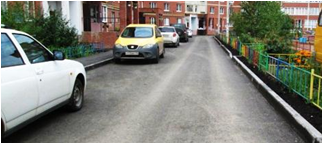 Ремонт асфальтового покрытия существующей проезжей части дворовой территории многоквартирных домов1.2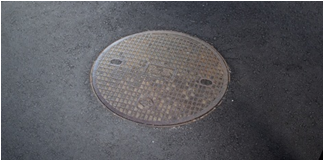 Повышение уровня верха люков путем установки дополнительного опорного железобетонного кольца (без замены на новый люк)1.3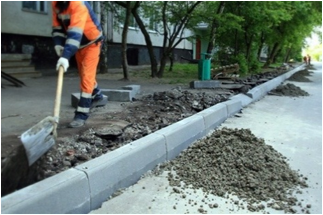 Разборка и вывоз бортовых камней 1.4Установка бортовых камней дорожных (БР 100.30.15)1.5Установка бортовых камней тротуарных (БР 100.20.8)2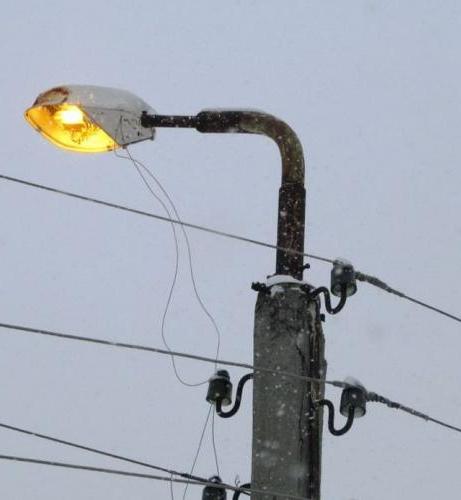 Установка светильниковТехнические характеристики:Опоры освещения железобетонныеСпособ крепления: Бетонирование (армирование)Комплектация включает в себя: Основа светильника, светильник, лампочки энергосберегающие, проложенная проводка, монтажная коробка. 3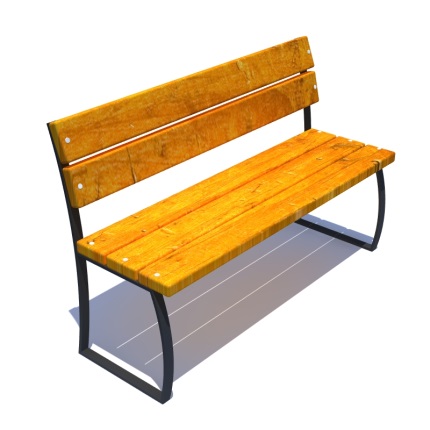 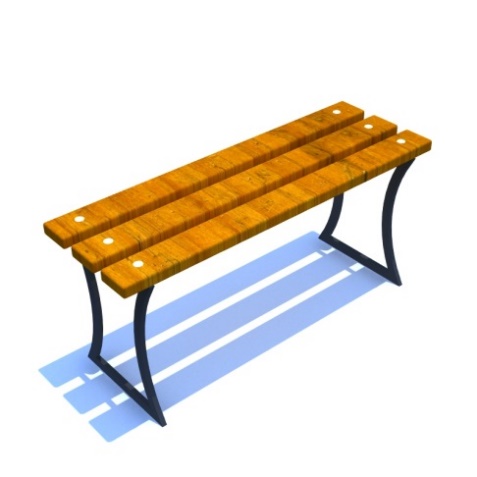 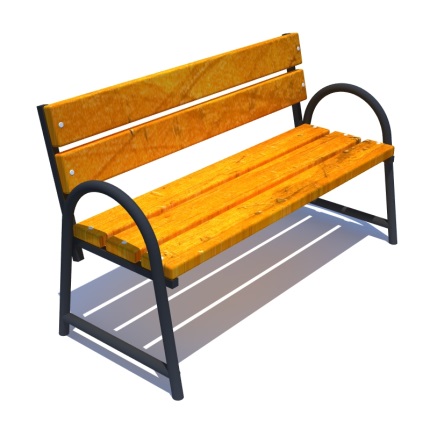 Установка скамейкиТехнические характеристики                Материалы: Труба профильная 40х25; 40х20. Дерево хвойных пород.Способ крепления: Бетонирование, крепление анкерными болтами.4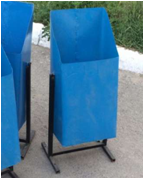 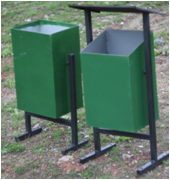 Установка урны металлической опрокидывающейсяДополнительный перечень видов работДополнительный перечень видов работДополнительный перечень видов работ5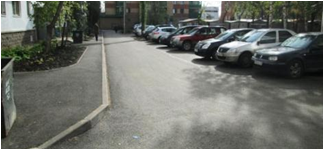 Оборудование автомобильных парковок6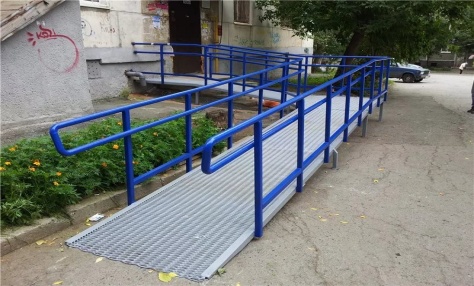 Устройство пандусов7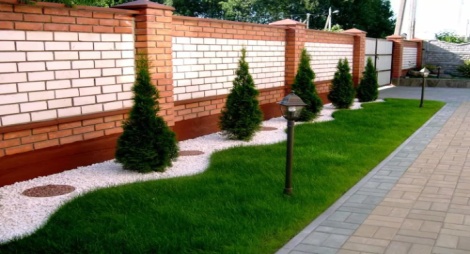 Озеленение9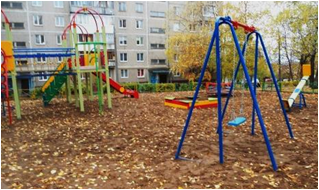 Оборудование детской игровой площадки 